GULBENES NOVADA DOMES LĒMUMSGulbenēPar R. K. reģistrēšanu Gulbenes novada pašvaldībasdzīvokļu jautājumu risināšanas reģistrāGulbenes novada pašvaldības dokumentu vadības sistēmā 2023.gada 2.oktobrī ar reģistrācijas numuru GD/5.4/23/1975-K reģistrēts …. (turpmāk – iesniedzējs), deklarētā dzīvesvieta: …. (turpmāk – dzīvojamā telpa), 2023.gada 2.oktobra iesniegums, kurā izteikts lūgums reģistrēt iesniedzēju īrētās dzīvojamās telpas apmaiņas pret citu īrējamu dzīvojamo telpu reģistrā. Iesniedzējs savu lūgumu pamato ar faktu, ka sakarā ar ģimenes locekļu skaita palielināšanos vēlas dzīvojamās telpas maiņu uz dzīvokli ar lielāku platību. Iesniedzējam dzīvojamā telpa izīrēta kā kvalificētam speciālistam. Pašvaldību likuma 4.panta pirmās daļas 10.punkts nosaka, ka viena no pašvaldības autonomajām funkcijām ir sniegt iedzīvotājiem palīdzību mājokļa jautājumu risināšanā, kā arī veicināt dzīvojamā fonda veidošanu, uzturēšanu un modernizēšanu. Likuma “Par palīdzību dzīvokļa jautājumu risināšanā” (turpmāk – Palīdzības likums) 24.panta pirmā daļa nosaka, ka pašvaldība var sniegt palīdzību pašvaldībai piederošās vai tās nomātās dzīvojamās telpas apmaiņā pret citu īrējamu pašvaldībai piederošu vai tās nomātu dzīvojamo telpu domes saistošajos noteikumos paredzētajā kārtībā. Savukārt minētā likuma 24.panta otrā daļa paredz, ka palīdzību īrētās pašvaldībai piederošās vai tās nomātās dzīvojamās telpas apmaiņā pret citu īrējamu pašvaldībai piederošu vai tās nomātu dzīvojamo telpu pašvaldība sniedz tādā secībā, kādā reģistrēti iesniegumi par attiecīgā veida palīdzības saņemšanu.Gulbenes novada domes 2020.gada 30.janvāra saistošo noteikumu Nr.2 “Par palīdzību dzīvokļu jautājumu risināšanā” 10.2.apakšpunktā noteikts, ka dzīvojamās telpas apmaiņai var tikt reģistrētas  personas, kuras īrē pašvaldībai piederošu vai tās nomātu dzīvojamo telpu un vēlas to apmainīt pret citu īrējamu dzīvojamo telpu sakarā ar dzīves apstākļu uzlabošanos un vēlas maiņu uz dzīvojamo telpu ar lielāku platību vai arī maiņu no nelabiekārtotas uz labiekārtotu dzīvojamo telpu un kuras vismaz vienu gadu katru mēnesi ir maksājušas pilnā apmērā īres un komunālo pakalpojumu maksājumus.Ņemot vērā minēto un pamatojoties uz likuma “Par palīdzību dzīvokļa jautājumu risināšanā” 24.pantu, Pašvaldību likuma 4.panta pirmās daļas 10.punktu, Gulbenes novada domes 2020.gada 30.janvāra saistošo noteikumu Nr.2 “Par palīdzību dzīvokļu jautājumu risināšanā” 10.2.apakšpunktu un Sociālās un veselības jautājumu komitejas ieteikumu, atklāti balsojot: PAR – ___,PRET - ___ ATTURAS – ___, Gulbenes novada dome NOLEMJ:1. REĢISTRĒT …., Gulbenes novada pašvaldības dzīvokļu jautājumu risināšanas 3.reģistrā ar kārtas Nr.21.2. Lēmuma izrakstu nosūtīt: ……. Gulbenes novada domes priekšsēdētājs				A.Caunītis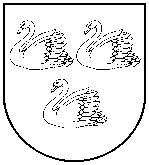 GULBENES NOVADA PAŠVALDĪBAReģ.Nr.90009116327Ābeļu iela 2, Gulbene, Gulbenes nov., LV-4401Tālrunis 64497710, mob.26595362, e-pasts; dome@gulbene.lv, www.gulbene.lv2023.gada 26.oktobrīNr. GND/2023/(protokols Nr.; .p)